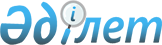 О признании утратившим силу решения акима Алатауского района города Алматы от 19 июня 2017 года № 3 "Об утверждении Правил выдачи служебного удостоверения коммунального государственного учреждения "Аппарат акима Алатауского района города Алматы" и его описания"Решение акима Алатауского района города Алматы от 6 августа 2020 года № 1. Зарегистрировано Департаментом юстиции города Алматы 12 августа 2020 года № 1631
      В соответствии Законом Республики Казахстан от 23 января 2001 года "О местном государственном управлении и самоуправлении в Республике Казахстан", Законом Республики Казахстан от 6 апреля 2016 года "О правовых актах", аким Алатауского района города Алматы РЕШИЛ:
      1. Признать утратившим силу решение акима Алатауского района города Алматы от 19 июня 2017 года № 3 "Об утверждении Правил выдачи служебного удостоверения коммунального государственного учреждения "Аппарат акима Алатауского района города Алматы" и его описания" (зарегистрировано в Реестре государственной регистрации нормативных правовых актов от 12 июля 2017 года № 1392, опубликовано в газетах "Алматы Ақшамы" 22 июля 2017 года № 85 (5434) и "Вечерний Алматы" 22 июля 2017 года № 87-88.
      2. Аппарату акима Алатауского района города Алматы обеспечить государственную регистрацию настоящего решения в органах юстиции с последующим опубликованием в официальных периодических печатных изданиях, а также на официальном интернет-ресурсе аппарата акима Алатауского района.
      3. Контроль за исполнением настоящего решения возложить на руководителя аппарата акима Алатауского района Б. Карсакбаеву.
      4. Настоящее решение вводится в действие по истечении десяти календарных дней после дня его первого официального опубликования.
					© 2012. РГП на ПХВ «Институт законодательства и правовой информации Республики Казахстан» Министерства юстиции Республики Казахстан
				
А. Калдыбеков
